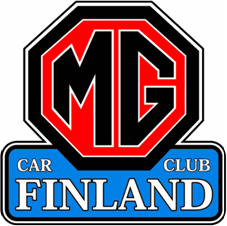 EsityslistaM.G Car Club Finland ry:n sääntömääräinen syyskokousAika	18.11.2022 klo 18.00 – Paikka	Gastropub Stone’s kabinetti, 	Keskuskatu 4, 00100 Helsinki Osallistujat	18 henkilöä, nimilista liitteenäKokouksen avaus
Puheenjohtaja Rauno Halme avasi kokouksen klo 18.05.
Valitaan kokoukselle puheenjohtaja, sihteeri ja kaksi pöytäkirjantarkastajaa sekä ääntenlaskijat
Kokouksen puheenjohtajaksi valittiin Rauno Halme, sihteeriksi Helena Ruuska ja pöytäkirjantarkastajiksi sekä ääntenlaskijoiksi Kari Vavuli ja Marja Silvasti-Lundell.
Kokouksen laillisuuden ja päätösvaltaisuuden toteaminen
Kokous todettiin laillisesti koolle kutsuksi ja päätösvaltaiseksi.
Hyväksytään kokouksen työjärjestys
Hyväksyttiin esityslista kokouksen työjärjestykseksi.
Päätetään vuoden 2023 toimintasuunnitelmasta
Puheenjohtaja esitteli toimintasuunnitelman vuodelle 2023. Hyväksyttiin hallituksen esittämä toimintasuunnitelma pienin muutoksin. (Liite 2)
Päätetään vuoden 2023 liittymis- ja jäsenmaksujen suuruudesta
Päätettiin, että liittymismaksua ei peritä. Jäsenmaksu pidetään ennallaan 25 eurossa.
Päätetään hallituksen jäsenille, kokousedustajille ja toiminnantarkastajille maksettavista palkkioista
Päätettiin, että hallituksen jäsenille ja kokousedustajille ei makseta palkkioita. Toiminnantarkastajalle maksetaan laskun mukaan.
Vahvistetaan vuoden 2023 tulo- ja menoarvio
Puheenjohtaja esitteli tulo- ja menoarvion, joka vahvistettiin vuodelle 2023. (Liite 3)

Valitaan hallituksen puheenjohtaja ja hallituksen jäsenet erovuoroisten tilalle
Hallituksen jäsenistä erovuorossa olivat Marja Silvasti-Lundell, Martti Niemenpalo ja Kauko Ruuska. Valittiin hallitukseen vuosiksi 2023-2024 Marja Silvasti-Lundell ja Kauko Ruuska sekä uutena Antti Viuha. Todettiin, että vuosiksi 2022-2023 valittuina hallituksen jäseninä jatkavat Jani Gratschew, Mikko Honkanen ja Johan Ellenberg.
Valitaan toiminnantarkastaja ja varatoiminnantarkastaja
Toiminnantarkastajana jatkaa Tuire Laine / Innoforum Oy ja varatoiminnantarkastajana Susanne Leppänen.
Muut asiat
Ehdotettiin, että julkaistaan hallituksen jäsenten kuvat ja esittelyt Brittisportissa.
Hallitus selvittää mahdollisuutta vierailuun traktorimuseossa Nummi-Pusulassa esimerkiksi ajokauden päättäjäisten yhteydessä.
Kokouksen päättäminen
Puheenjohtaja päätti kokouksen klo 19.28.
Pöytäkirjan vakuudeksiRauno Halme			Helena Ruuska
puheenjohtaja			sihteeriOlemme tarkastaneet pöytäkirjan ja todenneet sen vastaavan kokouksen kulkua.Helsingissä 				Marja Silvasti-Lundell			Kari Vavuli